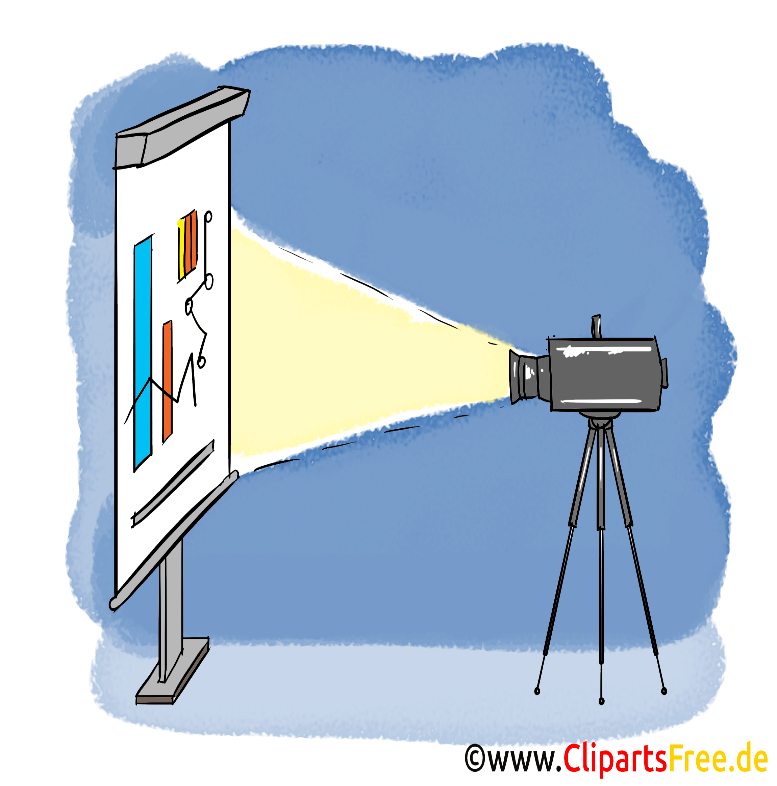 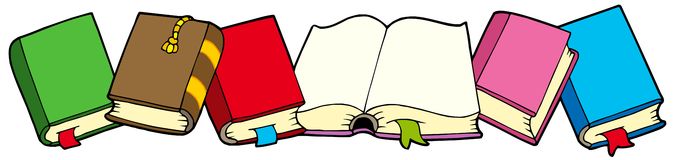 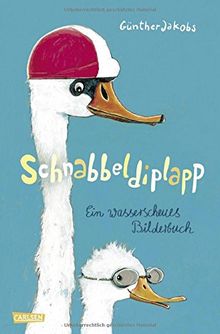 BILDER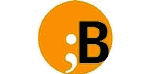 BUCHKINO